 كلية التربية الرياضية للبنين                 إمتحان أعمال السنة للفرقة الأولى                الزمن : 30 دقيقة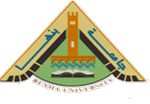   قسم الإدارة الرياضية والترويح                     مدخل في الإدارة الرياضية                             م3السؤال الأول : ضع علامة ( صح ) أو علامة ( خطأ ) مع تصويب الخطأ :1- العملية التنظيمية عملية ضرورية تأتي بعد عملية الإدارة .                                                                      (        )2- يجوز أن يكون الإهتمام متجهاً إلى الكم في عدد المنشآت والأجهزة بالنسبة للدعامة المالية .                                (         )3- أعمال التخطيط والتشريع والرقابة والميزانية والبحوث تفضل إتباع نظام اللامركزية .                                      (        )4- مبدأ التوقيت يعني إصدار القرارات الواجب إتخاذها في الوقت المناسب ودون أدنى تأخير .                                (        )5- غياب التنسيق يؤدي إلى التناقض والتداخل في إصدار القرارات أو أساليب التنفيذ .                                          (        )6- من حيث الممارسة الفعلية والواقع العلمي والترتيب المنطقي تأتي عملية التنظيم أولا وتليها عملية الإدارة.                 (        )7- الإدارة علم في التنفيذ وفن في التخطيط .                                                                                         (        )8- التنظيم هو الترتيب المنظم لمجهودات الجماعة في سبيل وحدة العمل لتحقيق هدف مشترك .                                (        )9- يعتبر التخطيط من المقومات التنظيمية الأساسية لنجاح العمل الإداري .                                                      (        )10- مرونة التنظيم تعني عدم القدرة على التغيير أو التعديل في أي جزء من أجزاء التنظيم الإداري .                         (        )------------------------------------------------------------السؤال الثاني : ضع الكلمة المناسبة في المكان المناسب :( التنسيق – عملية الإتصالات – الدعامة القانونية – التدرج في السلطة – التنظيم – الدعامة البشرية – المدير – التخطيط )1- .....................هو تلك العملية التي تحدد النهج الإداري المتبع لأداء الأعمال في إطار تنظيمي تتضح فيه الأهداف وتتوزع فيه الإختصاصات والمسئوليات .2- ....................العلاقة القائمة بين الرئيس والمرؤوس والمتدرجة من أعلى المستويات الإدارية حتى تصل إلى قاعدة السلم الوظيفي دون تخطي أو تداخل .3- ....................هي مجموع الأفراد العاملين في الهيئة على إختلاف مستوياتهم الوظيفية .4- ......................السند القانوني الذي تستند إليه الهيئات في ممارسة نشاطها .5- .....................تعد وسيلة لتبادل الأفكار والمعلومات والإحساسات بين طرفين أو أكثر في سبيل الوصول إلى تفاهم مشترك .6- ....................هو وضع وترتيب الخطط والبرامج والجهود اللازمة لتكامل العمل في توقيت زمني معين .7- ....................عملية التفكير والتنبؤ بما سوف يحدث في المستقبل .8 - ..................هو من يحقق الإنجازات من خلال عمل الآخرين ........................................................................السؤال الثالث : ( يترتب على تجاهل مبادئ التنظيم الإداري مشكلات إدارية لا يمكن معالجتها إلا بتنفيذ مايتطلبه المبدأ المتصل بها )في ضوء ماسبق : أذكر مبادئ التنظيم الإداري التي تعالج مايلي :1- عدم القدرة على التعديل والتغيير في الخطة الموضوعة .2- غياب الأفكار الأساسية والفلسفة الرئيسية التي تعمل المنظمة على تحقيقها .3- التناقض والتداخل في إصدار القرارات أو أساليب التنفيذ .4- تحميل الموظف مسئوليات أكثر مما ينبغي أو يكون في عمل ذات سلطات أكبر من مستوى مسئولياته .5- إنحراف التنظيم الإداري عن الأهداف المرجو تحقيقها .6- تراكم الأعمال وتأخر الإنتاج وتعطيل إنجاز الأهداف لغياب السلطة المسئولة ...........................................................................السؤال الرابع : أذكر مميزات الخطة الجيدة ؟....................................................................................................................................                                                                                                  مع تمنياتنا بالتوفيق ،،،قسم الإدارة الرياضية والترويح 